Mission Statement: To provide community enrichment through access to circus arts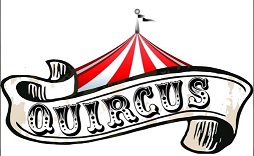 Call to Order: [by who, attendance] 5:34 pm Amanda, Kaitlyn, Lisa, Cody, Rebecca, Matt, JoanneMinutesQuircus Board of DirectorsWednesday, July 12th, 20235:30pmLocation: OnlineApprove Agenda: Kaitlyn motions, Rebecca secondsApprove January Meeting Minutes:  Kaitlyn motions, Rebecca secondsPublic Comment [3 mins per speaker]An opportunity for non-member comments, concerns, or suggestions related to Quircus or The Board of Directors.New Business [15 mins]Travel Stipends: Discuss procedure for determining who gets one & how much: Did Amanda, Rebecca, Lisa and Kaitlyn provide a form as stated in the previous meeting? Kaitlyn posted a document onto the google drive. Did a walk through of it. Kaitlyn made a motion, Rebecca seconds.Tax exempt: Did anyone talk with Renee about that status per our last meeting? Lexi was supposed to provide an answer, she was unable to attend this meeting. This will be tabled until next time. Review procedure for accepting reimbursement requests: Google form was created to help. It is located on the drive. Will be reviewed twice a month. Lisa and Rebecca will be working together on this step. Review procedure for submitting revenue data (financial record keeping) Kaitlyn gave a review on the process.Member benefits- Screen printed apparel: Kaitlyn showed off an example of a top. Check in on final payment for James Shipp for Cyr Wheel- has he gotten that yet? No, but Lisa and Rebecca will be pushing it through. Joanne will be working on a thank you card. Officer’s ReportPresident’s report [15 mins, discussion 5 mins] We are officially considered a non-profit. We will be moving forward with all the steps. Executive Director’s Report [15 mins, discussion 5 mins] Not present. Preppping for Downiville. Treasurer’s report [15 mins, discussion 5 mins]  Kaitlyn provided a report. Secretary’s report – [15 mins, discussion 5 mins] Nothing to reportCommittee’s ReportGovernance [15 mins, discussion 5 mins] NoneMarketing [15 mins, discussion 5 mins] Joanne will be posting about Downieville and The County Fair. Unfinished Business [20 mins]  High Sierra follow up- Cody forwarded the information. Discussion BylawsDiscuss the bylaws section by section- working together to create them. We have 90 days to file article of information. Going to get an EIN number and getting a bank account. Kaitlyn and Amanda will work together. Adjournment (time and by who) Kaitlyn @ 6:59 pm